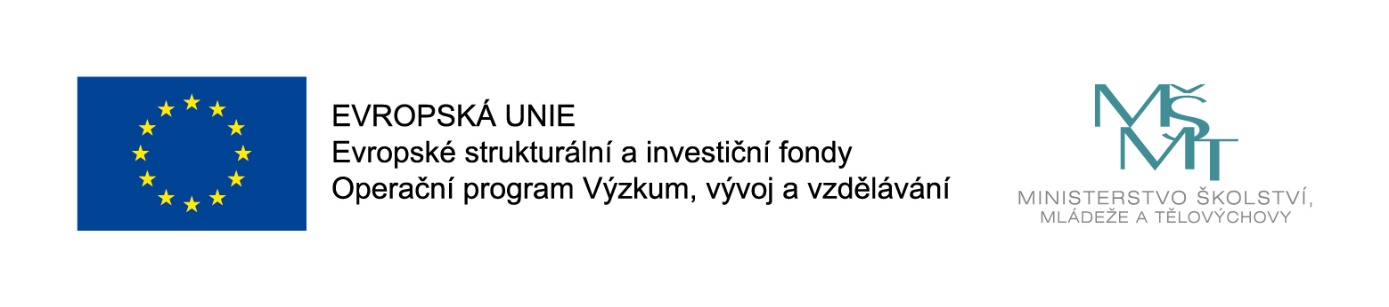 Název projektu: MŠ Lány 22Číslo projektu: CZ.02.3.68/0.0/0.0/16_022/0004063Zahájení realizace projektu: 01. 09. 2017Ukončení realizace projektu: 31. 08. 2019Délka realizace: 24 měsícůVýše podpory: 417 404,00 KčTento projekt je spolufinancován Evropskou unií. Naše škola se stala úspěšným žadatelem v rámci výzvy 02_16_022 Podpora škol formou projektů zjednodušeného vykazování – Šablony pro MŠ a ZŠ I.Projekt je kombinací aktivit z těchto oblastí: personální podpora, osobnostně sociální a profesní rozvoj pedagogů MŠ, usnadňování přechodu dětí z MŠ do ZŠ.Cílem našeho projektu je personální posílení našeho týmu o školního asistenta v mateřské škole, podpora vzdělávání pedagogů v kurzech zaměřených na specifiku práce pedagoga s dvouletými dětmi a prohloubení spolupráce s rodiči dětí prostřednictvím odborně zaměřených tematických setkávání. Nastavené šablony:Školní asistent – personální podpora MŠCílem této aktivity je poskytnout dočasnou personální podporu – školního asistenta mateřské škole. Aktivita umožňuje vyzkoušet a na určité období poskytnout větší podporu zejména dětem ohroženým školním neúspěchem.Specifika práce pedagoga s dvouletými dětmi v MŠ Cílem je podpořit pedagogy mateřské školy, a to prostřednictvím absolvování akreditovaného vzdělávacího programu DVPP zaměřeného na osobnostně sociální rozvoj dvouletých dětí v mateřské škole. Pedagog absolvuje akreditovaný vzdělávací program DVPP v celkovém minimálním rozsahu 24 hodin.Odborně zaměřená tematická setkávání a spolupráce s rodiči dětí v MŠCílem aktivity je poskytnout rodičům dostatečný prostor a informace pro včasné rozmyšlení všech faktorů spojených s nástupem jejich dětí na základní školu.